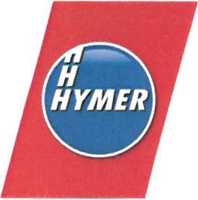 ANSPRECHPARTNER: Vorname NameTEL.: +xxxxxxxxxxxxxxXXX            FAX: +xxxxxxxxxxxxxxXXX xxxxxxxxxxxxxxxxxxxxxxxxxx CZ-116 52 Praha 1IHR ZEICHEN	IHRE KUNDENNUMMER UNSER ZEICHENVjOur application for VUBP certificationDear Mrs Bukovská,we herewith confirm that the technical structure and design of the following scaffolds didn’t change since the last certification xxxxxxxxxxxx:xxxxxxxxxxxxxxxxxxBest regarts,Hymer-Leichtmetallbau GmbH & Co.KGxxxxxxxxxxxxxxxxxxxxxxxxxxxxxxxxxxxxxxxxxxxxxxxxxxxxxxxxxxxxxxxxxxxxxxxxxxxxxxxxxxxxxxxxxxxxxxxxxxxxxxxxxxxxxxxxxxxxxxxxxxxxxxxxxxxxxxxxxxxxxxxxxxxxxxxxxxxxxxxxxxxxxxxxxxxxxxxxxxxxxxxxxxxxxxxxxxxxxxxxxxxxxxxxxxxxxxxxxxxxxxxxxxxxxxxxxxxxxxxxxxxxxxxxxxxxxxxxxxxxxxxxxxxxxxxxxxxxxxxxxxxxxxxxxxxxxxxxxxxxxxxxxxxxxxxxxxxxxxxxxxxxVýzkumný ústav bezpečnosti práce, v.v.i. Jeruzalémská 1283/9 116 52 Praha 1 Výzkumný ústav bezpečnosti práce, v.v.i. Jeruzalémská 1283/9 116 52 Praha 1Datum a razítko žadatele /Date and employer’s stamp20.12.2018 Výzkumný ústav bezpečnosti práce, v.v.i. Jeruzalémská 1283/9116 52 Praha 1Datum a razítko žadatele
/Date and employeťs stamp20.12.2018 a)Identifikační údaje o žadateli (výrobci nebo dovozci) / Identification of applicant (manufacturer or importér)Identifikační údaje o žadateli (výrobci nebo dovozci) / Identification of applicant (manufacturer or importér)Identifikační údaje o žadateli (výrobci nebo dovozci) / Identification of applicant (manufacturer or importér)Obchodní jméno: /business nameIČ/ld. Nr:Výrobce x                  dovozce □ /manufacturer            /importérVýrobce x                  dovozce □ /manufacturer            /importérdistributor □ / delivererDIČ/VAT Nr.: DE147359150Sídlo: Hymer-Leichtmetallbau GmbH & Co. KG, Käferhofen 10, D-88239/registered WangenOfficeSídlo: Hymer-Leichtmetallbau GmbH & Co. KG, Käferhofen 10, D-88239/registered WangenOfficeSídlo: Hymer-Leichtmetallbau GmbH & Co. KG, Käferhofen 10, D-88239/registered WangenOfficeTel: xxxxxxxxxxxxxxFax:xxxxxxxxxxxxxxxxxE-mail:xxxxxxxxxxxxxxxxxxxxxxxxxxxxxJméno statutárního zástupce: /leader’s nameJméno statutárního zástupce: /leader’s namexxxxxxxxxxxxxxxxxx)Tel: xxxxxxxxxxxxxxxxxxxxxJméno zást. projednání s AO: /another contact personJméno zást. projednání s AO: /another contact personVolker JaroschTel:xxxxxxxxxxxxxxxxxxxxxE-mail: xxxxxxxxxxxxxxxxxxxxxb)Identifikační údaje o výrobku / Identification of ProductIdentifikační údaje o výrobku / Identification of ProductNázev: /trade namePojízdné hliníkové lešení, typ xxxxxTyp (značka, model, výr. číslo): /Type (model, seriál number)Identifikační údaje o výrobci, není-li uveden ad a)/ Identification of manufacturer - if iťs different from point a)Identifikační údaje o výrobci, není-li uveden ad a)/ Identification of manufacturer - if iťs different from point a)Identifikační údaje o výrobci, není-li uveden ad a)/ Identification of manufacturer - if iťs different from point a)Identifikační údaje o výrobci, není-li uveden ad a)/ Identification of manufacturer - if iťs different from point a)Obchodní jméno: /business nameAdresa:/Addressc)Popis a určení výrobku / description and determination of ProductPopis a určení výrobku / description and determination of ProductMobile tower according to EN 1004Mobile tower according to EN 1004Mobile tower according to EN 1004Mobile tower according to EN 1004d)Seznam technické dokumentace dodané k výrobku / Technical documentation supplied by the manufacturerSeznam technické dokumentace dodané k výrobku / Technical documentation supplied by the manufacturerSeznam technické dokumentace dodané k výrobku / Technical documentation supplied by the manufacturerInstruction manuals and TÚV certificatesInstruction manuals and TÚV certificatesInstruction manuals and TÚV certificatesInstruction manuals and TÚV certificatese)Normy použité pro certifikaci / Standards ušed for certificationNormy použité pro certifikaci / Standards ušed for certificationSee certficate VUBP xxxxxxxxxxxxSee certficate VUBP xxxxxxxxxxxxSee certficate VUBP xxxxxxxxxxxxSee certficate VUBP xxxxxxxxxxxxCertifikát v anglické verzi/Certificate in English version              ano/yes x             ne/no □Certifikát v anglické verzi/Certificate in English version              ano/yes x             ne/no □Certifikát v anglické verzi/Certificate in English version              ano/yes x             ne/no □+ CZa)Identifikační údaje o žadateli (výrobci nebo dovozci) / Identification of applicant (manufacturer or importér)Identifikační údaje o žadateli (výrobci nebo dovozci) / Identification of applicant (manufacturer or importér)Identifikační údaje o žadateli (výrobci nebo dovozci) / Identification of applicant (manufacturer or importér)Obchodní jméno: /business nameIČ/ld. Nr:Výrobce x           dovozce □ /manufacturer        /importérVýrobce x           dovozce □ /manufacturer        /importérdistributor □ / delivererDIČ/VAT Nr.: DE147359150Sídlo: Hymer-Leichtmetallbau GmbH & Co. KG, Käferhofen 10, D-88239/registered WangenOfficeSídlo: Hymer-Leichtmetallbau GmbH & Co. KG, Käferhofen 10, D-88239/registered WangenOfficeSídlo: Hymer-Leichtmetallbau GmbH & Co. KG, Käferhofen 10, D-88239/registered WangenOfficeTel: xxxxxxxxxxxxxxxxxxxxFax:xxxxxxxxxxxxxxxxxxxxE-mail:xxxxxxxxxxxxxxxxxxxxxxxxxxxxxxJméno statutárního zástupce: /leader’s nameJméno statutárního zástupce: /leader’s namexxxxxxxxxxxxxxxxxxxTel: xxxxxxxxxxxxxxxxxxxxxxJméno zást. pro jednání s AO: /another contact personJméno zást. pro jednání s AO: /another contact personVolker JaroschTel:xxxxxxxxxxxxxxxxxxxxxxE-mail:xxxxxxxxxxxxxxxxxxxxxxxxxxxxb)Identifikační údaje o výrobku / Identification of ProductIdentifikační údaje o výrobku / Identification of ProductNázev: /trade namePojízdné hliníkové lešení, typ xxxxxTyp (značka, model, výr. číslo): /Type (model, seriál number)Identifikační údaje o výrobci, není-li uveden ad a)/ Identification of manufacturer - if iťs different from point a)Identifikační údaje o výrobci, není-li uveden ad a)/ Identification of manufacturer - if iťs different from point a)Identifikační údaje o výrobci, není-li uveden ad a)/ Identification of manufacturer - if iťs different from point a)Identifikační údaje o výrobci, není-li uveden ad a)/ Identification of manufacturer - if iťs different from point a)Obchodní jméno: /business nameAdresa:/Addressc)Popis a určení výrobku / description and determination of ProductPopis a určení výrobku / description and determination of ProductMobile tower according to EN 1004Mobile tower according to EN 1004Mobile tower according to EN 1004Mobile tower according to EN 1004d)Seznam technické dokumentace dodané k výrobku / Technical documentation supplied by the manufacturerSeznam technické dokumentace dodané k výrobku / Technical documentation supplied by the manufacturerSeznam technické dokumentace dodané k výrobku / Technical documentation supplied by the manufacturerInstruction manuals and TUV certificatesInstruction manuals and TUV certificatesInstruction manuals and TUV certificatesInstruction manuals and TUV certificatese)Normy použité pro certifikaci / Standards ušed for certificationNormy použité pro certifikaci / Standards ušed for certificationSee certficate VUBP xxxxxxxxxxxxxxxxSee certficate VUBP xxxxxxxxxxxxxxxxSee certficate VUBP xxxxxxxxxxxxxxxxSee certficate VUBP xxxxxxxxxxxxxxxxCertifikát v anglické verzi/Certificate in English version           ano/yes   x             ne/no □Certifikát v anglické verzi/Certificate in English version           ano/yes   x             ne/no □Certifikát v anglické verzi/Certificate in English version           ano/yes   x             ne/no □+ CZa)Identifikační údaje o žadateli (výrobci nebo dovozci) / Identification of applicant (manufacturer or importér)Identifikační údaje o žadateli (výrobci nebo dovozci) / Identification of applicant (manufacturer or importér)Identifikační údaje o žadateli (výrobci nebo dovozci) / Identification of applicant (manufacturer or importér)Obchodní jméno: /business nameIČ/ld. Nr:Výrobce x             dovozce □ /manufacturer         /importérVýrobce x             dovozce □ /manufacturer         /importérdistributor □ / delivererDIČ/VAT Nr.: DE147359150Sídlo: Hymer-Leichtmetallbau GmbH & Co. KG, Käferhofen 10, D-88239/registered WangenOfficeSídlo: Hymer-Leichtmetallbau GmbH & Co. KG, Käferhofen 10, D-88239/registered WangenOfficeSídlo: Hymer-Leichtmetallbau GmbH & Co. KG, Käferhofen 10, D-88239/registered WangenOfficeTel: xxxxxxxxxxxxxxxxxxFax:xxxxxxxxxxxxxxxxxxxE-mail:xxxxxxxxxxxxxxxxxxxxxxxxJméno statutárního zástupce: /leader’s nameJméno statutárního zástupce: /leader’s namexxxxxxxxxxxxxxTel: xxxxxxxxxxxxxxxxxxxxJméno zást. pro jednání s AO: /another contact personJméno zást. pro jednání s AO: /another contact personVolker JaroschTel:xxxxxxxxxxxxxxxxxxxxE-mail:xxxxxxxxxxxxxxxxxxxxb)Identifikační údaje o výrobku / Identification of ProductIdentifikační údaje o výrobku / Identification of ProductNázev: /trade namePojízdné hliníkové lešení, typ xxxxxxTyp (značka, model, výr. číslo): /Type (model, seriál number)Identifikační údaje o výrobci, není-li uveden ad a)/ Identification of manufacturer - if iťs different from point a)Identifikační údaje o výrobci, není-li uveden ad a)/ Identification of manufacturer - if iťs different from point a)Identifikační údaje o výrobci, není-li uveden ad a)/ Identification of manufacturer - if iťs different from point a)Identifikační údaje o výrobci, není-li uveden ad a)/ Identification of manufacturer - if iťs different from point a)Obchodní jméno: /business nameAdresa:/Addressc)Popis a určení výrobku / description and determination of ProductPopis a určení výrobku / description and determination of ProductMobile tower according to EN 1004Mobile tower according to EN 1004Mobile tower according to EN 1004Mobile tower according to EN 1004d)Seznam technické dokumentace dodané k výrobku / Technical documentation supplied by the manufacturerSeznam technické dokumentace dodané k výrobku / Technical documentation supplied by the manufacturerSeznam technické dokumentace dodané k výrobku / Technical documentation supplied by the manufacturerInstruction manuals and TÚV certificatesInstruction manuals and TÚV certificatesInstruction manuals and TÚV certificatesInstruction manuals and TÚV certificatese)Normy použité pro certifikaci / Standards ušed for certificationNormy použité pro certifikaci / Standards ušed for certificationSee certficate VUBP xxxxxxxxxxxxxxxSee certficate VUBP xxxxxxxxxxxxxxxSee certficate VUBP xxxxxxxxxxxxxxxSee certficate VUBP xxxxxxxxxxxxxxxCertifikát v anglické verzi/Certificate in English version      ano/yes  x           ne/no □Certifikát v anglické verzi/Certificate in English version      ano/yes  x           ne/no □Certifikát v anglické verzi/Certificate in English version      ano/yes  x           ne/no □+ CZ